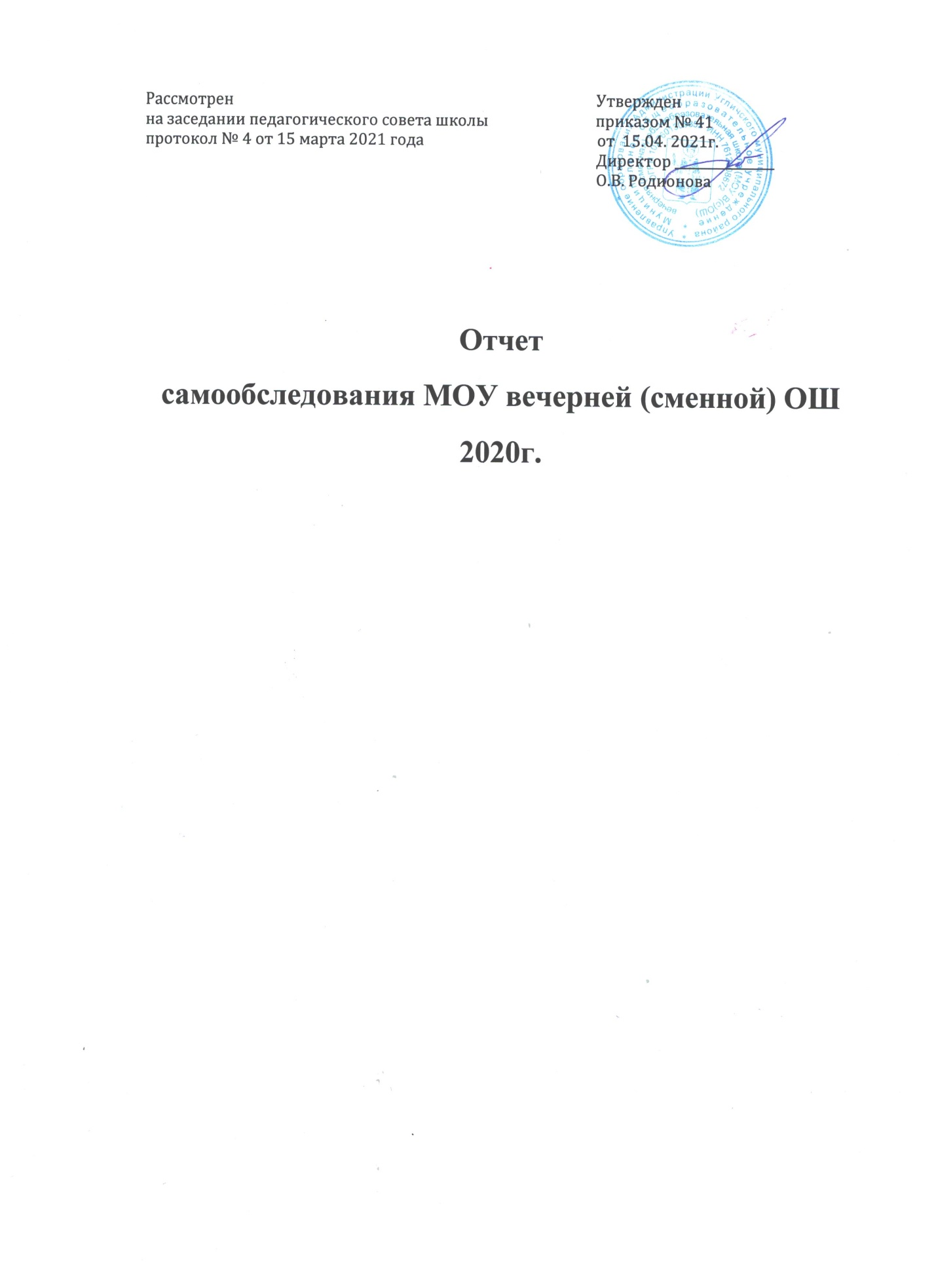 1.Общие сведения об образовательном учреждении.1.1. Юридический и фактический адресгород Углич, мкр. Мирный, дом 31Телефоны (48532) 5 77 40e-mail  vecher-skola@yandex.ruсайт образовательного учреждения https://vshugl.edu.yar.ru/1.2. УчредительУправление образования АУМР  1.3. Дата государственной регистрации школы:29 ноября 1993 года 1.4 Лицензия на осуществление образовательной деятельности по программам основного общего и среднего общего образованияСерия76 ЛО2 № 0001334 от 22 ноября 2016 года регистрационный номер 551/16Лицензия выдана департаментом образования Ярославской области.Срок действия: бессрочно.1.5. Свидетельство о государственной аккредитацииот 28.02.2014 года регистрационный номер 31/14.Свидетельство серия 76АО1 № 0000241. Срок действия до 28.02.2026 года.2. Уровень реализуемых образовательных программОбучение в МОУ В(с)ОШ осуществлялось в заочной форме, осуществлялась промежуточная аттестация обучающихся.3. ОРГАНИЗАЦИЯ И СОДЕРЖАНИЕ ОБРАЗОВАТЕЛЬНОГО ПРОЦЕССА3.1 Контингент обучающихся в 2020 годуСредняя численность обучающихся за учебный год 133 человека, в том числе основная школа 72 человека, старшая школа 58 человек. Количество учащихся по заочной форме обученияВ течение 2020 года тенденция на увеличение количества учащихся в основной школе продолжилась. Сокращается количество учащихся старше 18 лет. Вместе с тем наполняемость классов увеличилась. Средняя численность класса в 2020 году составила 12- 15 человек. Увеличение количества несовершеннолетних учащихся и значительное движение контингента ставит перед педагогическим коллективом важные задачи, связанные с организацией учебной деятельности и выбором применяемых технологий обучения.Статистика показателей за 2019-2020 годыСравнительный анализ основных параметров образовательной деятельности показывает, что:1) сохраняется тенденция роста количества учащихся основной школы;2)увеличилось количество учащихся, переведенных в следующий класс условно;3) отсутствуют выпускники старшей школы, не получивших аттестат о среднем общемобразовании.Результаты освоения учащимися образовательных программ основного общего образования по показателю «успеваемость» в 2020 годуРезультаты освоения образовательной программы учащимися переводных 6-8- х классов показывают, что не все обучающиеся полностью аттестованы и переведены в следующий класс, количество учащихся, переведенных в следующий класс условно достаточно велико, и составляет 9/15/28 % от общего количества в параллели. Во многом это связано с пробелом знаний  и неликвидированную академическую задолженность по ряду учебных предметов.Результаты освоения образовательной программы учащимися выпускных 9-х классов показывают, что 100% учащихся полностью аттестованы и допущены к ГИА, что связано со значительным повышением учебной мотивации и работоспособности выпускников по сравнению с 6-8 классами.Результаты устного собеседования по русскому языку 2020Результаты итогового собеседования 2020 года показали, что подготовка выпускников проведена на необходимом уровне, 100% участников собеседования получили результат «зачет».Результаты итогового сочинения 2020годРезультаты итогового сочинения 2020 года показали, что подготовка выпускников проведена на должном уровне, речевая и читательская культура участников соответствует предъявляемым требованиям, 100% участников ИС получили результат «зачет» с первого раза. Результаты освоения образовательных программ среднего общего образования обучающимися 10 -12 классов по показателю «успеваемость» в 2020 годуРезультаты освоения программы учащимися переводных 10- 12 классов показывают, что 100% учащихся полностью аттестованы и переведены в следующий класс. Во многом это связано с проблемами осознанного выбора продолжения обучения в старшей школе учащимися. Результаты освоения образовательной программы учащимися выпускных 12- х классов показывают, что 100% учащихся полностью аттестованы и допущены к ГИА. Организация и проведение школьного этапа Всероссийской олимпиады школьниковУчащиеся школы принимают участие в основном в школьном этапе олимпиады. Но положительным является, тот факт, что ежегодно количество учащихся, желающих попробовать себя в этой олимпиаде, не уменьшается.3.3 Продолжение обучения и трудоустройство выпускников4.Воспитательная работаВоспитательная работа рассматривается педагогами школы как важнейшая составляющая всей образовательной деятельности школы. Воспитательные внеклассные мероприятия позволяют поднять интерес учащихся к предмету, дают возможность реализовать себя и способствуют повышению интереса к учебной деятельности.В 2020 году наибольшее внимание уделялось гражданско-патриотическому воспитанию, формированию законопослушного поведения и навыков здорового образа жизни, расширению кругозора, а также развитию познавательного интереса учащихся.Учащиеся школы не только участвовали во Всероссийской олимпиаде школьников, но и принимали участие в других олимпиадах и конкурсах:- школьный этап Всероссийского патриотического конкурса творческих работ «Память сильнее времени» - 1 место-муниципальная квест – игра «Флора и фауна УМР» – 3 место (команда  чел.);- муниципальный фотоконкурс «Сказочный лес» - 1,2,3 место (3 чел.);- муниципальный фотоконкурс «Сказочный лес» - 1 место (1 чел.);- экологическая дистанционна викторина «Удивительная жизнь животных» - 1 место (1 чел.);- дистанционная викторина «Заповедные места России» - 3 место (1 чел.);-муниципальный конкурс «Уличный фонарик» - 3 место (1 чел.);- муниципальный дистанционный конкурс «Мультрецензия: прав или нарушил?» - 3 место (1 чел.)- муниципальный конкурс «Наш любимый школьный двор» - 1 место; региональный этап  - 2 место;- муниципальная игра «МОСТ» - фотоквест «Поймай настроение», «Боевой расчет» - 1, 2 место (команда);-  24 муниципальный конкурс исследовательских краеведческих работ обучающихся – участников Всероссийского туристско –краеведческого движения «Отечество» - 3 место (1 чел.);- муниципальный конкурс  сувенира – талисмана « Белый металлический бык» - 2 место (1 чел.);- Всероссийский конкурс «Краеведение»- 1 место (1 чел.).5. Профилактическая работаКоличество обучающихся, состоящих на различных видах контроля (учета).Из общего количества обучающихся, состоящих на различных видах контроля (учета) в 2020 году занимались по дополнительным образовательным программам 7 человека, по программам внеурочной деятельности -15 человек.Общие выводы по оценке результатов работы школы в 2020 году:Результаты работы школы в 2020 году позволяют отметить следующие позитивные тенденции: Увеличился показатель участия обучающихся в конкурсах и конференциях различногоуровня, охват учащихся внеклассными мероприятиями, количество учащихся, принимающих участие в мероприятиях школьного уровня. Наиболее значимые направления деятельности педагогического коллектива, требующие корректировки и новых форм организации это: дополнительное образование учащихся, разработка и реализация программ и формпроведения курсов дополнительного образования, дальнейший поиск партнеров; профилактическая работа с учащимися, состоящими на учете в правоохранительныхорганах и учреждениях системы профилактики; овладение новыми технологиями, в том числе дистанционного обучения, организациясамостоятельной работы учащихся при заочной формой обучения.ПОКАЗАТЕЛИ ДЕЯТЕЛЬНОСТИ ОБЩЕОБРАЗОВАТЕЛЬНОЙ ОРГАНИЗАЦИИ, ПОДЛЕЖАЩЕЙ САМООБСЛЕДОВАНИЮУровеньобразованияНаправленность(наименование) учебнойпрограммыВид образовательнойпрограммыНормативныйсрок освоенияОсновноеобщееобразованиеОбщеобразовательнаяпрограмма основногообщего образованияосновная 5 летСреднее общееобразованиеОбщеобразовательнаяпрограмма среднегообщего образованияосновная2 – 3 годаКлассыкол-во учащихся на 01.01.2020кол-во учащихся на 31.12.20206100713208321991935101919112121121916Параметры статистики20192020Количество учащихся на конец учебного года- основная школа-средняя школа75597256Количество учащихся, оставленных на повторноеобучение- основная школа-средняя школа0020Переведены в следующий класс условно- основная школа-средняя школа141100Не получили аттестата- основная школа-средняя школа0000классКоличествоучащихся наконец учебногогодаПереведены в следкласс/ допущены доГИАПереведеныусловно/ недопущены доГИА61111/01/071919/03/082525/07/09170/17-классКол-воСколькоучаствовалиПолучилизачетНе прошлисобеседование9171717-КлассКол-воСколькоучаствовалиПолучилизачет с 1разаПовторнописалиПолучилизачет во2 разНеполучилизачет12191919000классКоличество учащихся на конец учебного годаПереведены вслед класс /допущены доГИАПереведеныусловно/ недопущены до ГИА101616/0-112020/0-12190/19-Количество учащихся, заявивших освоем участии в ШЭ ВсОШКоличество учащихся,принявших участие в ШЭ ВсОШ4935Выпускники 9 классов12Из них продолжили обучение в 10 классе1Поступили в профессиональные образовательные организации, расположенные на территории Ярославской области, по программам среднего профессионального образования ВСЕГО (чел.)102019-2020На 25.022019-2020На 20.09- на учете в КДН и ЗП139- на учете в ОДН УМВД159N п/п Показатели Единица измерения 1. Образовательная деятельность Образовательная деятельность 1.1 Общая численность учащихся 131 человек 1.2 Численность учащихся по образовательной программе начального общего образования нет1.3 Численность учащихся по образовательной программе основного общего образования 72 человека 1.4 Численность учащихся по образовательной программе среднего общего образования 58 человек 1.5 Численность/удельный вес численности учащихся, успевающих на "4" и "5" по результатам промежуточной аттестации, в общей численности учащихся 0/0% 1.6 Средний балл государственной итоговой аттестации выпускников 9 класса по русскому языку  -1.7 Средний балл государственной итоговой аттестации выпускников 9 класса по математике -1.8 Средний балл единого государственного экзамена выпускников 11 класса по русскому языку -1.9 Средний балл единого государственного экзамена выпускников 11 класса по математике -1.10 Численность/удельный вес численности выпускников 9 класса, получивших неудовлетворительные результаты на государственной итоговой аттестации по русскому языку, в общей численности выпускников 9 класса 0/0% 1.11 Численность/удельный вес численности выпускников 9 класса, получивших неудовлетворительные результаты на государственной итоговой аттестации по математике, в общей численности выпускников 9 класса 0/0% 1.12 Численность/удельный вес численности выпускников 11 класса, получивших результаты ниже установленного минимального количества баллов единого государственного экзамена по русскому языку, в общей численности выпускников 11 класса 0/0% 1.13 Численность/удельный вес численности выпускников 11 класса, получивших результаты ниже установленного минимального количества баллов единого государственного экзамена по математике, в общей численности выпускников 11 класса 0/0% 1.14 Численность/удельный вес численности выпускников 9 класса, не получивших аттестаты об основном общем образовании, в общей численности выпускников 9 класса 0/0% 1.15 Численность/удельный вес численности выпускников 11 класса, не получивших аттестаты о среднем общем образовании, в общей численности выпускников 11 класса 0/0% 1.16 Численность/удельный вес численности выпускников 9 класса, получивших аттестаты об основном общем образовании с отличием, в общей численности выпускников 9 класса 0/0% 1.17 Численность/удельный вес численности выпускников 11 класса, получивших аттестаты о среднем общем образовании с отличием, в общей численности выпускников 11 класса 0/0% 1.18 Численность/удельный вес численности учащихся, принявших участие в различных олимпиадах, смотрах, конкурсах, в общей численности учащихся 30 человек/50% 1.19 Численность/удельный вес численности учащихся-победителей и призеров олимпиад, смотров, конкурсов, в общей численности учащихся, в том числе: 2 чел./3% 1.19.1 Регионального уровня 2чел./3% 1.19.2 Федерального уровня 0/0% 1.19.3 Международного уровня 0/0% 1.20 Численность/удельный вес численности учащихся, получающих образование с углубленным изучением отдельных учебных предметов, в общей численности учащихся 0/0% 1.21 Численность/удельный вес численности учащихся, получающих образование в рамках профильного обучения, в общей численности учащихся 0/0% 1.22 Численность/удельный вес численности обучающихся с применением дистанционных образовательных технологий, электронного обучения, в общей численности учащихся 0/0% 1.23 Численность/удельный вес численности учащихся в рамках сетевой формы реализации образовательных программ, в общей численности учащихся 0/0% 1.24 Общая численность педагогических работников, в том числе: 10 человек 1.25 Численность/удельный вес численности педагогических работников, имеющих высшее образование, в общей численности педагогических работников 10 чел/100% 1.26 Численность/удельный вес численности педагогических работников, имеющих высшее образование педагогической направленности (профиля), в общей численности педагогических работников 10 чел./100% 1.27 Численность/удельный вес численности педагогических работников, имеющих среднее профессиональное образование, в общей численности педагогических работников 0/0% 1.28 Численность/удельный вес численности педагогических работников, имеющих среднее профессиональное образование педагогической направленности (профиля), в общей численности педагогических работников 0/0% 1.29 Численность/удельный вес численности педагогических работников, которым по результатам аттестации присвоена квалификационная категория в общей численности педагогических работников, в том числе: 8 чел./80% 1.29.1 Высшая 2чел/20% 1.29.2 Первая 6чел./60% 1.30 Численность/удельный вес численности педагогических работников в общей численности педагогических работников, педагогический стаж работы которых составляет: 10чел./100% 1.30.1 До 5 лет 0/0% 1.30.2 Свыше 30 лет 5 чел/50% 1.31 Численность/удельный вес численности педагогических работников в общей численности педагогических работников в возрасте до 30 лет 0/0% 1.32 Численность/удельный вес численности педагогических работников в общей численности педагогических работников в возрасте от 55 лет 5чел/50% 1.33 Численность/удельный вес численности педагогических и административно-хозяйственных работников, прошедших за последние 5 лет повышение квалификации/профессиональную переподготовку по профилю педагогической деятельности или иной осуществляемой в образовательной организации деятельности, в общей численности педагогических и административно-хозяйственных работников 10чел/100% 1.34 Численность/удельный вес численности педагогических и административно-хозяйственных работников, прошедших повышение квалификации по применению в образовательном процессе федеральных государственных образовательных стандартов в общей численности педагогических и административно-хозяйственных работников 10чел./100% 2. Инфраструктура Инфраструктура 2.1 Количество компьютеров в расчете на одного учащегося 0,3единиц 2.2 Количество экземпляров учебной и учебно-методической литературы из общего количества единиц хранения библиотечного фонда, состоящих на учете, в расчете на одного учащегося 23единиц 2.3 Наличие в образовательной организации системы электронного документооборота нет 2.4 Наличие читального зала библиотеки, в том числе: нет 2.4.1 С обеспечением возможности работы на стационарных компьютерах или использования переносных компьютеров да 2.4.2 С медиатекой нет 2.4.3 Оснащенного средствами сканирования и распознавания текстов да 2.4.4 С выходом в Интернет с компьютеров, расположенных в помещении библиотеки да 2.4.5 С контролируемой распечаткой бумажных материалов да 2.5 Численность/удельный вес численности учащихся, которым обеспечена возможность пользоваться широкополосным Интернетом (не менее 2 Мб/с), в общей численности учащихся 67чел./100% 2.6 Общая площадь помещений, в которых осуществляется образовательная деятельность, в расчете на одного учащегося 5,7кв.м 